Краткосрочный проект для детей старшего дошкольного возраста «Удивительный мир насекомых»Вид проекта: краткосрочный.Тип проекта: познавательно-исследовательский, творческий.Участники проекта: воспитанники старшей группы, родители воспитанников, воспитатели группы.Срок реализации проекта: 17 мая 2021-31 мая 2021Воспитатель: Сидорова Е.В.Актуальность проблемыВ дошкольном возрасте дети активно познают окружающий мир. Их очень увлекает все, что происходит вокруг. Они все время задают вопросы: Кто это? Какой? Для чего? Почему? Про жучков, бабочек, муравьев, и пытаются сами найти ответ, рассматривая и собирая их.Самый многочисленный класс животных на земле – это класс насекомые. Насекомые населяют всю нашу планету – леса и водоемы, воздух и подземное пространство, пустыни и места вечной мерзлоты. Правда, некоторые насекомые настолько маленькие, что для того, чтобы их увидеть, понадобится микроскоп! Они привлекательны и удивительны, они малозаметны из-за своих крошечных размеров и разнообразны, наши знания о них, к сожалению, очень и очень скудны, но их влияние на нашу жизнь огромно. Проект ориентирован на изучение вопросов, связанных с разнообразием видов насекомых, образом жизни и их важнейшей роли в многозвенной экологической цепи. Знание жизни насекомых, их привычек и повадок очень полезно. Благодаря этому проекту, дети смогут окунуться в интригующий и таинственный, красочный и завораживающий мир насекомых. Участие дошкольников в проекте позволит сформировать представление о насекомых, их пользе или вреде; развивать творческие способности и поисково-исследовательскую деятельность.Цель проектаСоздание условий для развития познавательных и творческих способностей детей в процессе реализации образовательного проекта «Удивительный мир насекомых».Задачи проектаРазвивающиеРазвивать эмоциональную отзывчивость, сопереживание, чувство бережного отношения к живым представителям.Развивать коммуникативные навыки.Развивать творческие способности, речь, мышление.ОбучающиеРасширять знания детей об особенностях внешнего вида насекомых, их строении, способах передвижения, питания, месте обитания.Формировать интерес и приобщать к исследовательской деятельности детей, педагогов, родителей; Развивать интерес к жизни насекомых, умение наблюдать; воспитывать любознательность.Совершенствовать знания детей о безопасном поведении с насекомых.ВоспитывающиеВоспитывать бережное отношение к живому; Формировать гуманное отношение к природе, желание сберечь и сохранить красоту природы.План реализации проекта1 этап – подготовительный:Пополнение словарного запаса (панцирь, хоботок, пыльца, жало, строение, лужайка, шестиногий, пестрая, пятнистая, жужжащие, защитная окраска, ядовитые, жужжит, жалит, опыляет, порхают, стрекочет, уничтожает, плетет).Организовать наблюдения в природе за насекомыми.Подбор материалов по теме проекта (подбор наглядных материалов: фото - и видео материалов, тематических картин и иллюстраций о насекомых, игрушек; подбор художественной и энциклопедической литературы, предварительно чтение рассказов, стихов, загадок по теме проекта и т.п.; подготовка материалов для организации творческой и познавательно –исследовательской деятельности; материалы для изготовления творческих работ по теме проекта (картинки, трафареты, краски, пластилин, цветные карандаши) и т.п.).Дополнить картотеку дидактических игр.Составление плана основного этапа проекта.2 этап – основной, организационно-практический:Социально-коммуникативное развитиеФормирование основ безопасного поведения в природе: беседы с детьми на темы о различных насекомых.Чтение сказки «Муха - Цокотуха».Познавательное развитиеДидактические и словесные игры согласно теме проекта.Просмотр фото-сюжетов, иллюстраций на тему «Насекомые», «Строение и развитие насекомых».Знакомство с видовым разнообразием насекомых (строение, место обитания, жизнедеятельности и т.д.).Наблюдение за насекомыми на участке детского сада и во время семейных прогулок.Домашний просмотр и обсуждение мультфильма «Муха-Цокотуха» К.Чуковского.Рассматривание иллюстраций на тему: «Насекомые», чтение познавательной информации о каждом насекомом, выполнение развивающих заданий.Речевое развитиеБеседы о насекомых.Дидактические и словесные игры согласно теме проекта.Знакомство с художественной литературой о насекомых.Разучивание стихов о насекомых.Составление описательных загадок про насекомых.Чтение стихов, произведений, рассказов, пословиц и поговорок о насекомых.Художественно - эстетическое развитиеТворческая деятельность «Удивительный мир насекомых»: рисование ( цветными карандашами, мелками, по трафарету, по образцу), лепка, аппликация.Прослушивание музыкальной подборки аудиозаписи со звуками и песнями про насекомых.Физическое развитиеРелаксация под звуки природы.Подвижные, пальчиковые игры, физкультминутки согласно теме проекта.Игры – эстафеты.Работа с родителямиДомашний просмотр мультфильмов о насекомых.Совместное творчество родителей и детей: поделки из природного материала, рисунки.Наблюдение за насекомыми во время семейных прогулок.3 этап – Заключительный этапОпрос детей: «Что нового вы узнали о насекомых?».Выставка рисунок «Удивительный мир насекомых».Проведение консультации по темам: «Расскажите детям о насекомых», «Как привить любовь к природе», «Роль насекомых в природе и их практическое значение для человека», «Первая помощь при укусах насекомых»; «Что читать детям о насекомых»; «На природу с ребенком».Инсценировка сказки «Муха - Цокотуха».Предполагаемый результатУ детей:Формирование представления о взаимосвязи деятельности человека и окружающей среды, в том числе насекомых.Формирование интереса к насекомым и бережное отношение к ним.Развитие умения рассуждать, наблюдать.Развитие речи у детей, активного словаря.Узнавать и называть насекомых нашего региона.Иметь простейшие представления об особенностях внешнего вида (форма тела, количество ног, наличие крыльев), способах передвижения (прыгает, летает, бегает), издаваемых звуках (жужжит, стрекочет), где и как зимуют насекомые, чем они питаются (плодоядные и растительноядные).Знать о пользе или вреде, которую приносят людям и растениям.Находить сходства и различия.Дети с удовольствием принимают участие во всех мероприятиях проекта.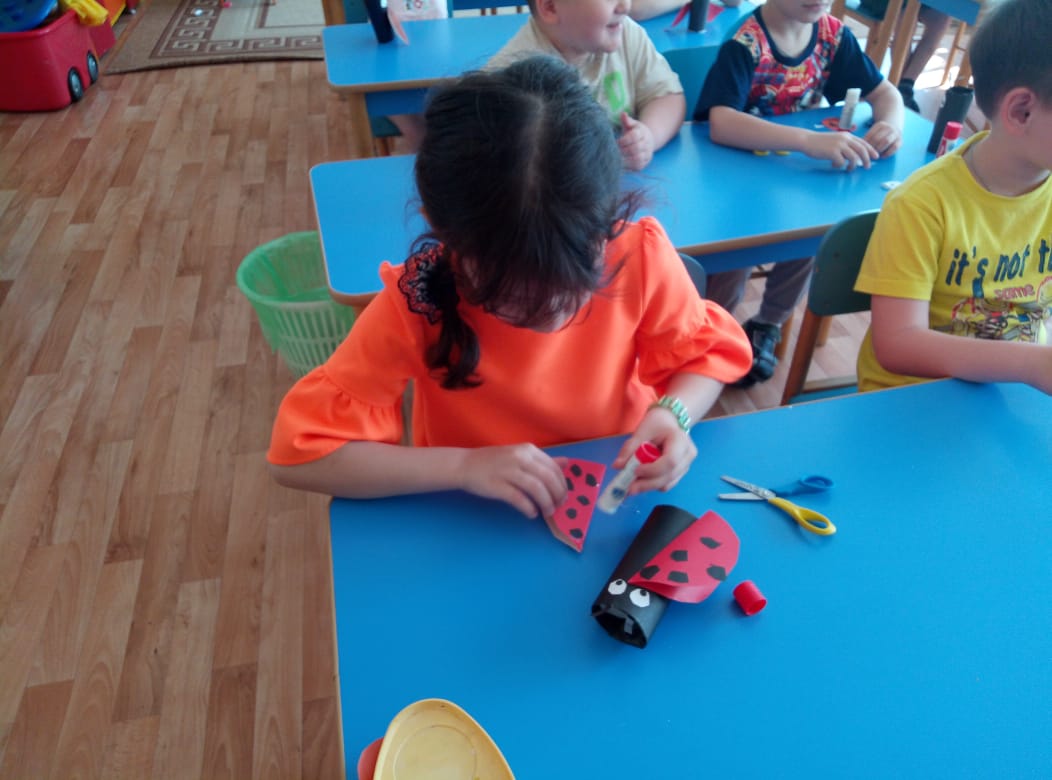 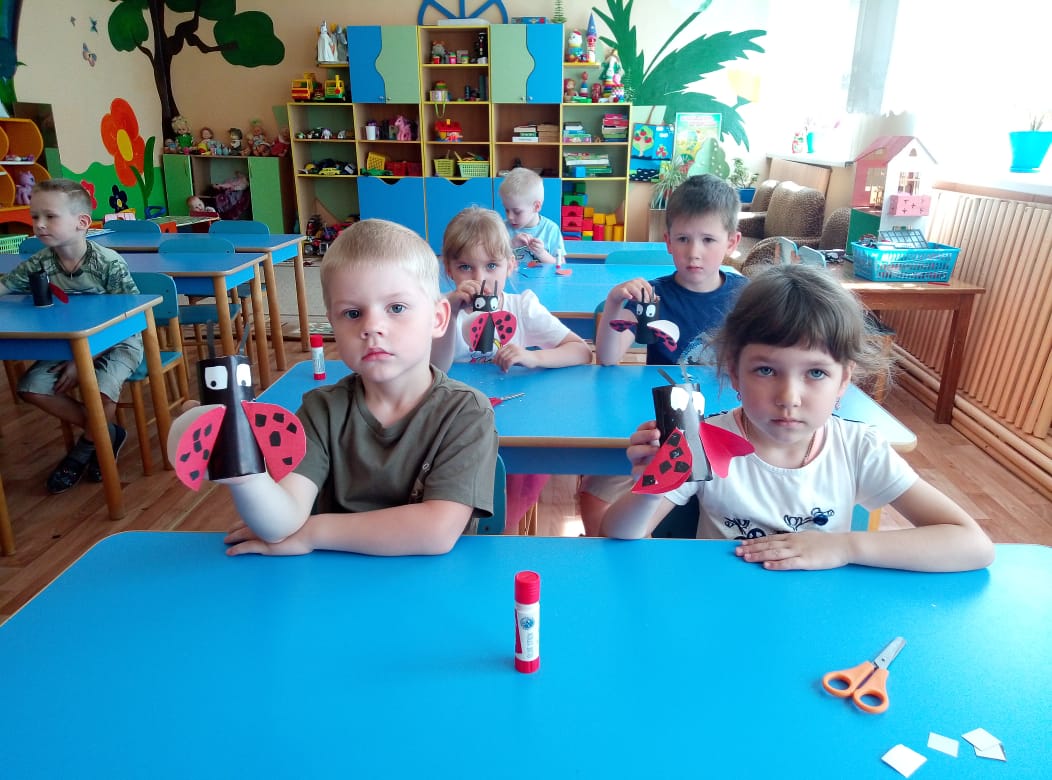 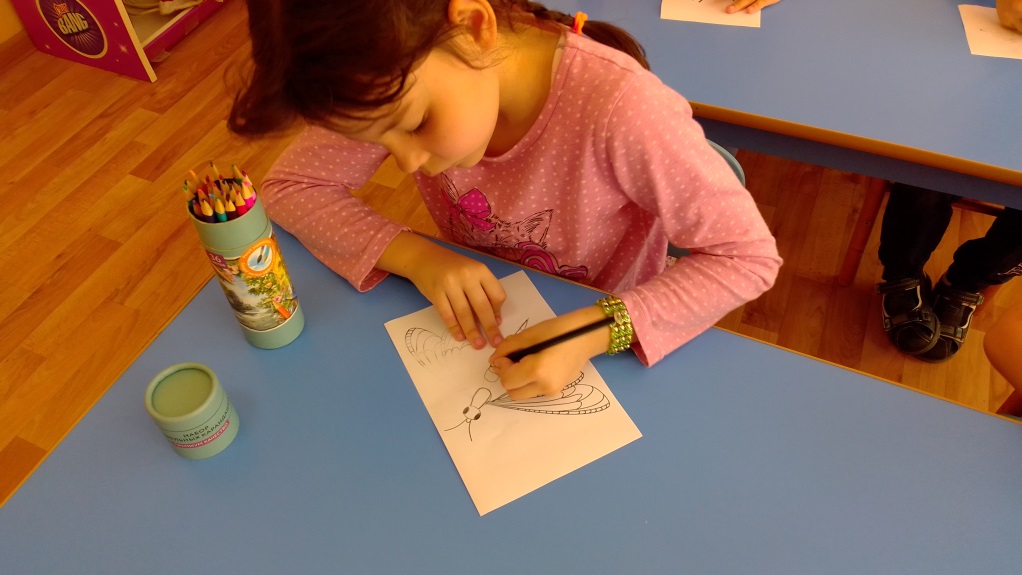 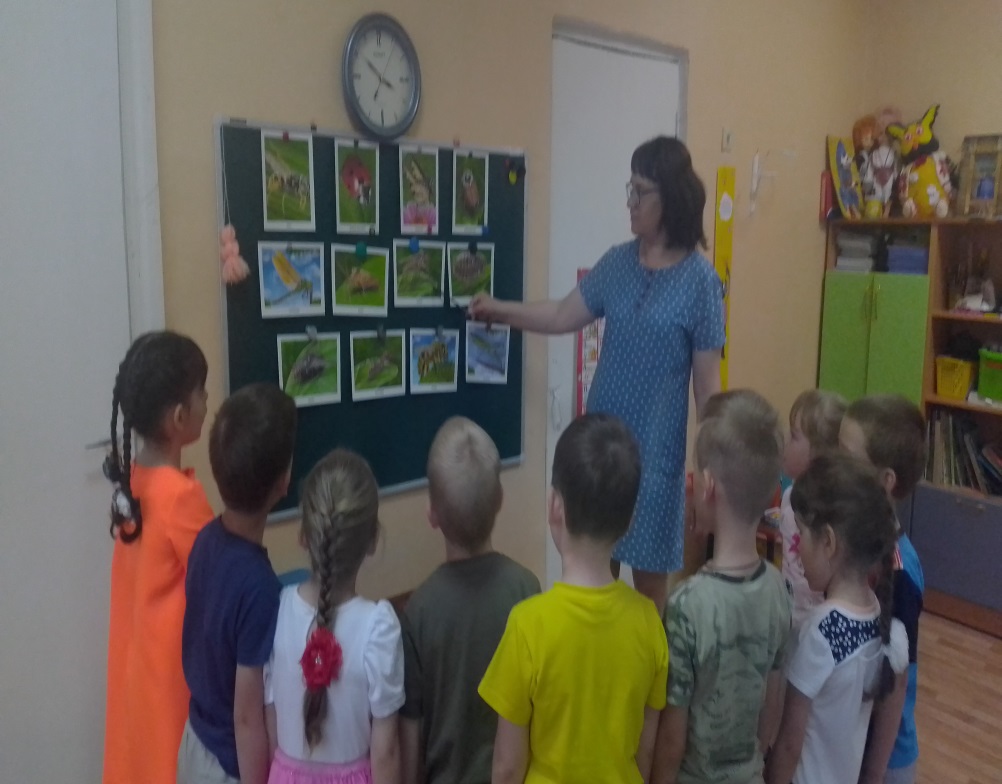 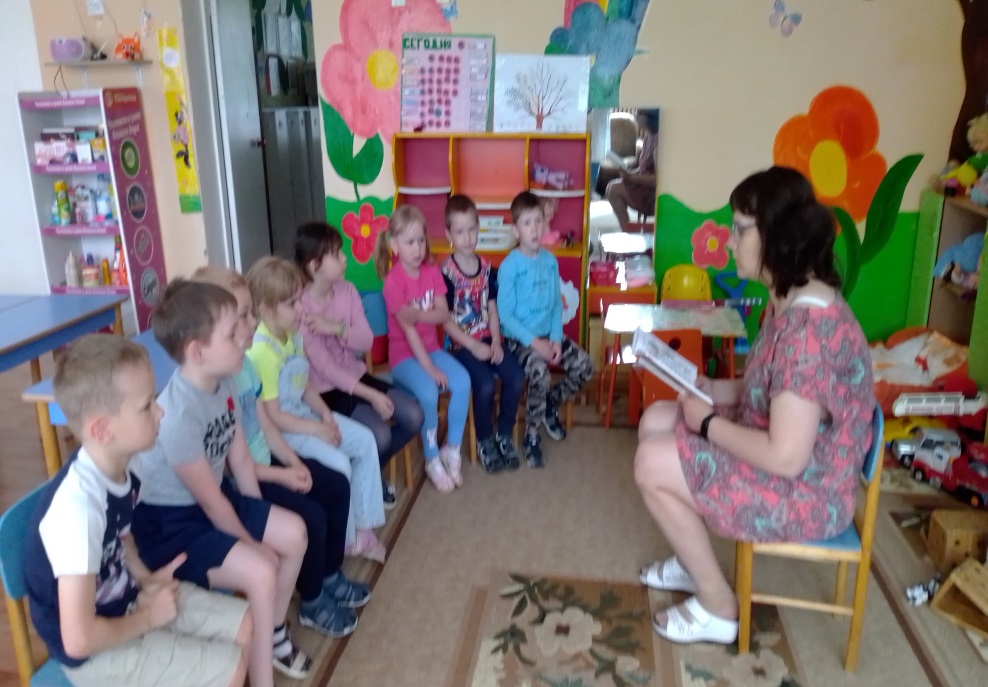 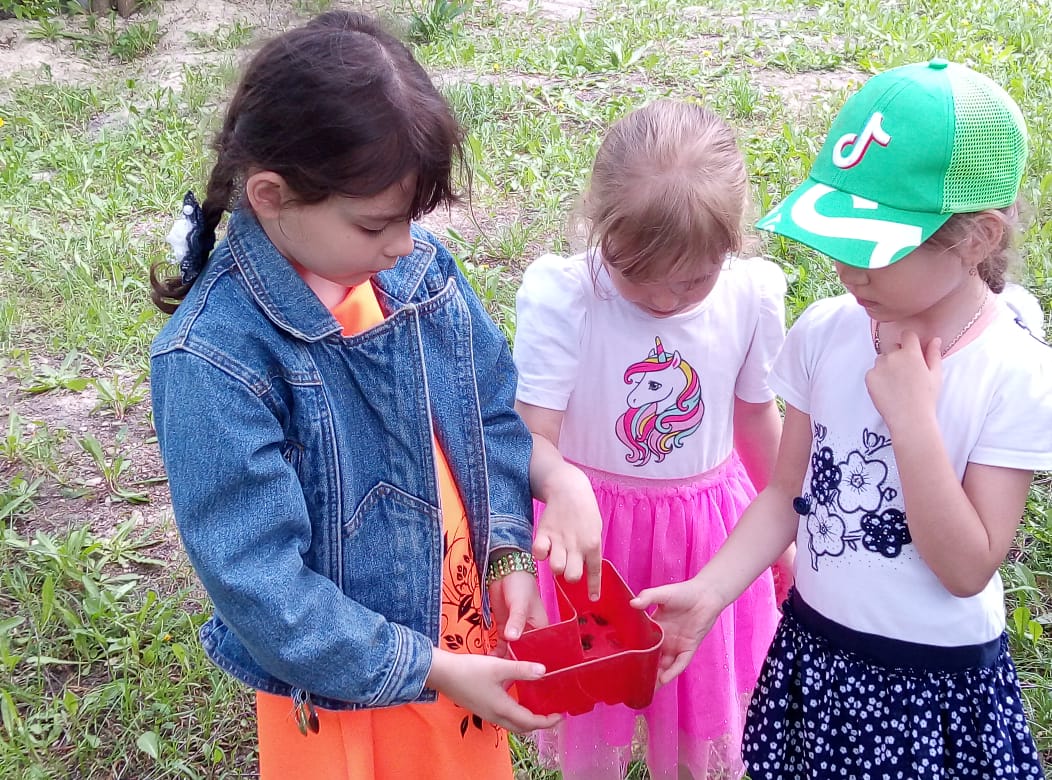 